Информация о заседании постоянной комиссиипо местному самоуправлению, правопорядку и законности Думы Ханкайского муниципального округа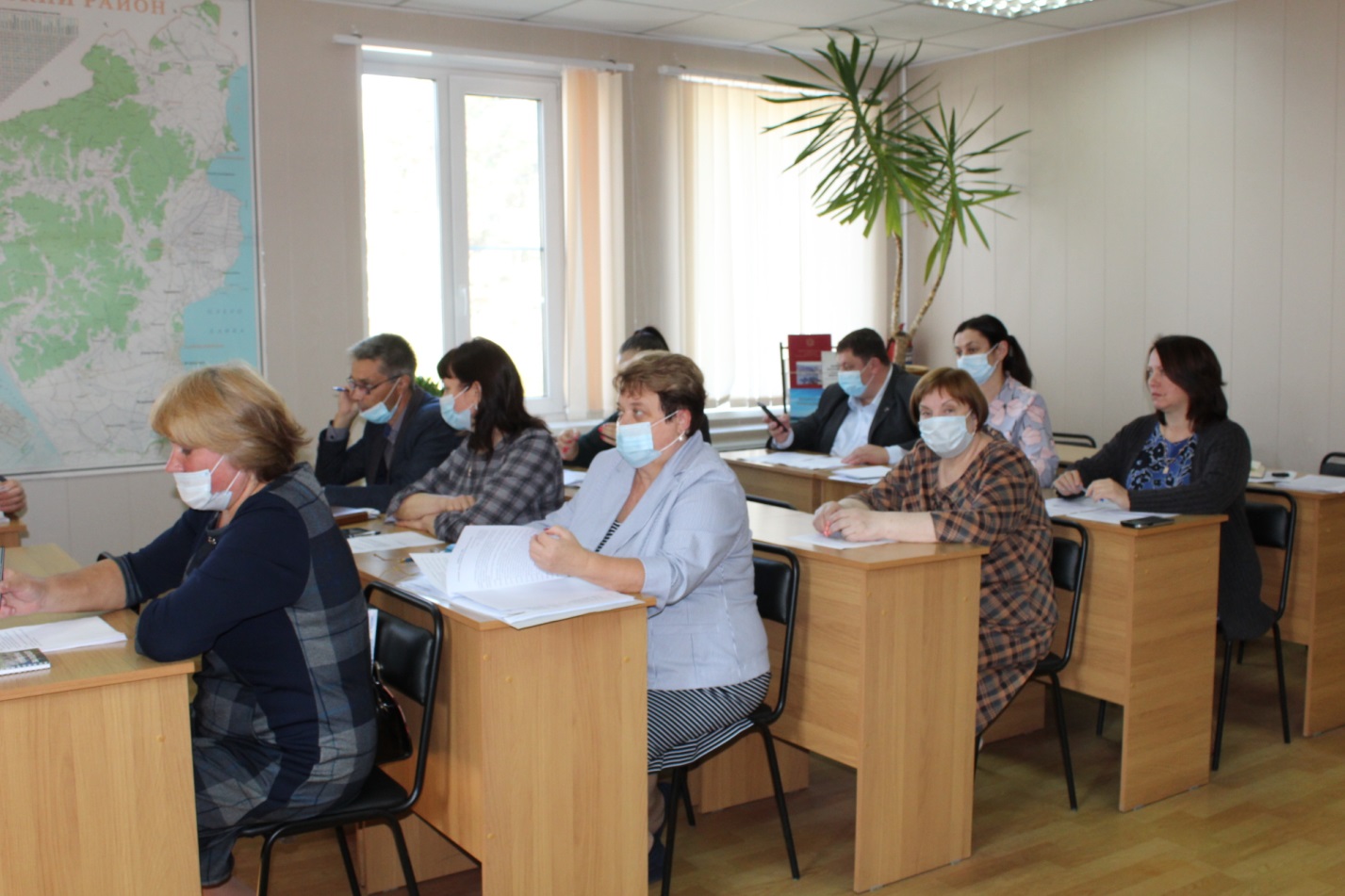 Дата проведения: 23.10.2020Время и место проведения: 11.00, Дума Ханкайского муниципального округа,                    ул. Октябрьская, 6.Состав комиссии по местному самоуправлению, правопорядку и законности – 5 человек: Попов С.П., Ружанский А.В., Заяц М.А., Зайцев П.В., Шевчук А.В.Присутствовали депутаты комиссии: Литовченко Е.Н., Ружанский А.В., Заяц М.А., Шевчук А.В.Кворум: необходимо присутствие 3 депутатов.В работе комиссии приняли участие: Голубцова О.М. – заместитель главы Администрации Ханкайского муниципального района, начальник финансового управления; Мороз О.А. – руководитель аппарата Думы Ханкайского муниципального района; Голиус О.А. – и.о. начальника управления делами Администрации Ханкайского муниципального района; Гурулев А.Н. – начальник управления народного образования Администрации Ханкайского муниципального района; Тищенко И.А. – начальник отдела градостроительства и земельных отношений Администрации Ханкайского муниципального района; Шевченко А.В. – начальник юридического отдела Администрации Ханкайского муниципального района; Плохая Т.Е. – начальник отдела имущественных отношений Администрации Ханкайского муниципального района.Руководитель аппарата Думы 					     О.А. Мороз№ п/пНаименование вопросаРезультат рассмотренияО внесении изменений в решение Думы Ханкайского муниципального района от  20.12.2013 № 431 «Об утверждении Порядка формирования, ведения и обязательного опубликования перечня муниципального имущества, свободного от прав третьих лиц (за исключением права хозяйственного ведения, права оперативного управления, а также имущественных прав субъектов малого и среднего предпринимательства), предназначенного для оказания имущественной поддержки субъектам малого и среднего предпринимательства и организациям, образующим инфраструктуру поддержки субъектов малого и среднего предпринимательства».1. Вынести данный проект решения на рассмотрение Думы Ханкайского муниципального округа.2. Рекомендовать Думе Ханкайского муниципального округа принять решение.3. Поручить Попову С.П. – председателю постоянной комиссии выступить на заседании Думы с докладом по данному вопросу.О создании Администрации Ханкайского муниципального округа Приморского края1. Вынести данный проект решения на рассмотрение Думы Ханкайского муниципального округа.2. Рекомендовать Думе Ханкайского муниципального округа принять решение.3. Поручить Попову С.П. – председателю постоянной комиссии выступить на заседании Думы с докладом по данному вопросу.О ликвидации Администрации Ханкайского муниципального района Приморского края.1. Вынести данный проект решения на рассмотрение Думы Ханкайского муниципального округа.2. Рекомендовать Думе Ханкайского муниципального округа принять решение.3. Поручить Попову С.П. – председателю постоянной комиссии выступить на заседании Думы с докладом по данному вопросу.Об учреждении финансового управления Администрации Ханкайского муниципального округа Приморского края.1. Вынести данный проект решения на рассмотрение Думы Ханкайского муниципального округа.2. Рекомендовать Думе Ханкайского муниципального округа принять решение.3. Поручить Попову С.П. – председателю постоянной комиссии выступить на заседании Думы с докладом по данному вопросу.О ликвидации финансового управления Администрации Ханкайского муниципального района Приморского края.1. Вынести данный проект решения на рассмотрение Думы Ханкайского муниципального округа.2. Рекомендовать Думе Ханкайского муниципального округа принять решение.3. Поручить Попову С.П. – председателю постоянной комиссии выступить на заседании Думы с докладом по данному вопросу.Об учреждении управления образования Администрации Ханкайского муниципального округа Приморского края.1. Вынести данный проект решения на рассмотрение Думы Ханкайского муниципального округа.2. Рекомендовать Думе Ханкайского муниципального округа принять решение.3. Поручить Попову С.П. – председателю постоянной комиссии выступить на заседании Думы с докладом по данному вопросу.О ликвидации Управления народного образования Администрации Ханкайского муниципального района Приморского края.1. Вынести данный проект решения на рассмотрение Думы Ханкайского муниципального округа.2. Рекомендовать Думе Ханкайского муниципального округа принять решение.3. Поручить Попову С.П. – председателю постоянной комиссии выступить на заседании Думы с докладом по данному вопросу.О ликвидации администрации Ильинского сельского поселения Ханкайского муниципального района Приморского края.1. Вынести данный проект решения на рассмотрение Думы Ханкайского муниципального округа.2. Рекомендовать Думе Ханкайского муниципального округа принять решение.3. Поручить Попову С.П. – председателю постоянной комиссии выступить на заседании Думы с докладом по данному вопросу.О ликвидации администрации Камень-Рыболовского сельского поселения Ханкайского муниципального района Приморского края1. Вынести данный проект решения на рассмотрение Думы Ханкайского муниципального округа.2. Рекомендовать Думе Ханкайского муниципального округа принять решение.3. Поручить Попову С.П. – председателю постоянной комиссии выступить на заседании Думы с докладом по данному вопросу.О ликвидации администрации Новокачалинского сельского поселения Ханкайского муниципального района Приморского1. Вынести данный проект решения на рассмотрение Думы Ханкайского муниципального округа.2. Рекомендовать Думе Ханкайского муниципального округа принять решение.3. Поручить Попову С.П. – председателю постоянной комиссии выступить на заседании Думы с докладом по данному вопросу.О внесении изменений в решение Думы Ханкайского муниципального района от 26.05.2020 № 592 «Об утверждении Порядка получения муниципальным служащим органа местного самоуправления Ханкайского муниципального района разрешения представителя нанимателя (работодателя) на участие на безвозмездной основе в управлении некоммерческой организацией».1. Вынести данный проект решения на рассмотрение Думы Ханкайского муниципального округа.2. Рекомендовать Думе Ханкайского муниципального округа принять решение.3. Поручить Попову С.П. – председателю постоянной комиссии выступить на заседании Думы с докладом по данному вопросу.О Реестре должностей муниципальной службы в Ханкайском муниципальном округе.1. Вынести данный проект решения на рассмотрение Думы Ханкайского муниципального округа.2. Рекомендовать Думе Ханкайского муниципального округа принять решение.3. Поручить Попову С.П. – председателю постоянной комиссии выступить на заседании Думы с докладом по данному вопросу.О структуре Администрации Ханкайского муниципального округа Приморского края.1. Вынести данный проект решения на рассмотрение Думы Ханкайского муниципального округа.2. Рекомендовать Думе Ханкайского муниципального округа принять решение.3. Поручить Попову С.П. – председателю постоянной комиссии выступить на заседании Думы с докладом по данному вопросу.О ликвидации  Думы Ханкайского муниципального района Приморского края.1. Вынести данный проект решения на рассмотрение Думы Ханкайского муниципального округа.2. Рекомендовать Думе Ханкайского муниципального округа принять решение.3. Поручить Попову С.П. – председателю постоянной комиссии выступить на заседании Думы с докладом по данному вопросу.О ликвидации контрольно-счетной палаты Ханкайского муниципального района Приморского края.1. Вынести данный проект решения на рассмотрение Думы Ханкайского муниципального округа.2. Рекомендовать Думе Ханкайского муниципального округа принять решение.3. Поручить Попову С.П. – председателю постоянной комиссии выступить на заседании Думы с докладом по данному вопросу.О создании контрольно-счетной палаты Ханкайского муниципального округа Приморского края.1. Вынести данный проект решения на рассмотрение Думы Ханкайского муниципального округа.2. Рекомендовать Думе Ханкайского муниципального округа принять решение.3. Поручить Попову С.П. – председателю постоянной комиссии выступить на заседании Думы с докладом по данному вопросу.Об утверждении Положения о размере и условиях оплаты труда муниципальных служащих и лиц, замещающих муниципальные должности и осуществляющих свои полномочия на постоянной основе в органах местного самоуправления Ханкайского муниципального округа1. Вынести данный проект решения на рассмотрение Думы Ханкайского муниципального округа.2. Рекомендовать Думе Ханкайского муниципального округа принять решение.3. Поручить Попову С.П. – председателю постоянной комиссии выступить на заседании Думы с докладом по данному вопросу.Об утверждении Положения о  помощниках депутата  Думы Ханкайского муниципального округа.1. Вынести данный проект решения на рассмотрение Думы Ханкайского муниципального округа.2. Рекомендовать Думе Ханкайского муниципального округа принять решение.3. Поручить Попову С.П. – председателю постоянной комиссии выступить на заседании Думы с докладом по данному вопросу.Об утверждении регламента Думы Ханкайского муниципального округа.1. Вынести данный проект решения на рассмотрение Думы Ханкайского муниципального округа.2. Рекомендовать Думе Ханкайского муниципального округа принять решение.3. Поручить Попову С.П. – председателю постоянной комиссии выступить на заседании Думы с докладом по данному вопросу.О внесении изменений в Правила землепользования и застройки Новокачалинского сельского поселения Ханкайского муниципального района Приморского края.1. Вынести данный проект решения на рассмотрение Думы Ханкайского муниципального округа.2. Рекомендовать Думе Ханкайского муниципального округа принять решение.3. Поручить Попову С.П. – председателю постоянной комиссии выступить на заседании Думы с докладом по данному вопросу.Об объявлении конкурса на замещение  должности председателя контрольно-счетной палаты Ханкайского муниципального округа Приморского края. 1. Вынести данный проект решения на рассмотрение Думы Ханкайского муниципального округа.2. Рекомендовать Думе Ханкайского муниципального округа принять решение.3. Поручить Попову С.П. – председателю постоянной комиссии выступить на заседании Думы с докладом по данному вопросу.Об объявлении конкурса на замещение должности Главы Ханкайского муниципального округа Приморского края.1. Вынести данный проект решения на рассмотрение Думы Ханкайского муниципального округа.2. Рекомендовать Думе Ханкайского муниципального округа принять решение.3. Поручить Попову С.П. – председателю постоянной комиссии выступить на заседании Думы с докладом по данному вопросу.